Структура программы учебного предметаI.	Пояснительная записка							 - Характеристика учебного предмета, его место и роль в образовательном процессе.- Срок реализации учебного предмета.- Объем учебного времени, предусмотренный учебным планом      образовательного учреждения на реализацию учебного предмета.- Форма проведения учебных аудиторных занятий.- Цель и задачи учебного предмета.- Обоснование структуры программы учебного предмета.- Методы обучения. - Описание материально-технических условий реализации учебного      предмета.II.	Содержание учебного предмета						 - Сведения о затратах учебного времени.- Годовые требования по классам.III. 	Требования к уровню подготовки обучающихся			IV.    	Формы и методы контроля, система оценок 				 - Аттестация: цели, виды, форма, содержание. - Критерии оценки.- Контрольные требования на разных этапах обучения.V.	Методическое обеспечение учебного процесса VI.  	Список литературы	I. 	Пояснительная запискаХарактеристика учебного предмета, его место и роль в образовательном процессе.      Программа  учебного предмета «Подготовка концертных номеров»  разработана на основе «Рекомендаций  по организации  образовательной и методической  деятельности при реализации  общеразвивающих  программ  в  области  искусств», направленных письмом Министерства культуры Российской Федерации от 21.11.2013 №191-01-39-06-ГИ, примерной программы  по учебному предмету «Подготовка концертных номеров» (Москва 2012г.), а также с учётом многолетнего педагогического  опыта  в области хореографического искусства.Процесс подготовки концертных номеров  формирует у детей и подростков исполнительские умения и навыки в различных жанрах и направлениях танцевального творчества, знакомит с сущностью, выразительностью и содержательностью исполнительского искусства, способствует  выявлению   творческого потенциала и  индивидуальности каждого учащегося, включая в работу физический, интеллектуальный и эмоциональный аппарат ребенка. Обучающиеся должны получить возможность раскрыть заложенные в каждом творческие задатки и реализовать их в соответствующем репертуаре за период обучения. Учебный предмет "Подготовка концертных номеров" неразрывно связан со всеми предметами дополнительной  общеобразовательной программы.На занятиях применяются знания, умения, навыки, приобретенные учащимися на уроках «Ритмика», « Русского   танца» и других.При изучении предмета необходимо активно использовать современные технические средства, просмотр видеоматериала, кинофильмов, прослушивание музыкального материала и т.д., которые могут служить примером в изучении предмета «Подготовка концертных номеров».Необходимо приводить примеры из творческой деятельности ведущих мастеров хореографического искусства, а также знакомить с лучшими спектаклями, концертными программами и отдельными номерами хореографических коллективов.Для более углубленного изучения курса «Подготовка концертных номеров» необходимо посещение концертов профессиональных и любительских коллективов, выставок, музеев с последующим их обсуждением и анализом.Срок реализации учебного предметаСрок освоения программы для детей, поступивших в образовательное учреждение в 1 класс в возрасте с 9 до 10 лет, составляет  3 года.Объем учебного времени, предусмотренный учебным планом образовательного учреждения на реализацию предмета «Подготовка концертных номеров».Общая трудоемкость учебного предмета «Подготовка концертных номеров» при 3-летнем  сроке обучения составляет 546 часов.  Из них: 420 часов – аудиторные занятия, 126  часов – самостоятельная работа.4.Форма проведения учебных аудиторных занятий:  мелкогрупповая (от 4 до 10  человек), рекомендуемая продолжительность урока - 40 минут.  Мелкогрупповая форма позволяет преподавателю лучше узнать учеников, их возможности, трудоспособность, эмоционально - психологические особенности.5. Цель и задачи учебного предмета 	Цель:  - развитие танцевально-исполнительских способностей обучающихся на основе приобретенного ими комплекса знаний, умений, навыков, необходимых для  исполнения танцевальных композиций различных жанров и форм. Задачи: развить танцевальность, чувства позы, умение правильно распределять сценическую площадку;развить музыкальность, координацию движений;развить чувства ансамбля (чувства партнерства), двигательно-танцевальных способностей, артистизма;приобретать учащимися  опыта творческой деятельности и публичных выступлений;  стимулировать развития эмоциональности, памяти, мышления, воображения и творческой активности  в ансамбле.6. Обоснование структуры учебного предмета   Программа содержит  следующие разделы:-   сведения о затратах учебного времени, предусмотренного на освоение УП;-   распределение учебного материала по годам обучения;-   описание дидактических единиц учебного предмета;-   требования к уровню подготовки обучающихся;-   формы и методы контроля, система оценок;-   методическое обеспечение учебного процесса.В соответствии с данными направлениями строится основной раздел программы «Содержание учебного предмета».7. Методы обученияДля достижения поставленной цели и реализации задач предмета используются следующие методы обучения:- метод организации учебной деятельности (словесный, наглядный, практический);- репродуктивный метод (неоднократное воспроизведение полученных знаний);- эвристический метод (нахождение оптимальных вариантов исполнения);- метод стимулирования и мотивации (формирование интереса ребенка);- метод активного обучения (самоанализ ребенка); - аналитический (сравнения и обобщения, развитие логического мышления); -эмоциональный (подбор ассоциаций, образов, художественные впечатления).8. Описание материально-технических условий реализации учебного предмета Материально-техническая база Детской школы искусств  соответствует  санитарным и противопожарным нормам, нормам охраны труда. Материально-техническое обеспечение включает в себя:зал хореографии: корпус№ 3  № 6 (124,0 м2),  имеющий  пригодное для танца напольное линолеумное покрытие, балетные станки, зеркальную стенку;наличие музыкального инструмента (синтезатора), ноутбука и аудиоаппаратуры  в зале  хореографии;помещения для работы со специализированными материалами (фонотеку, видеотеку, фильмотеку);костюмерную, располагающую необходимым количеством костюмов для учебных занятий, репетиционного процесса, сценических выступлений;раздевалки  для обучающихся и преподавателей;зрительный зал корпус№ 2  ауд. № 201 (305,5 м2).В Детской школе искусств  созданы  условия для содержания, своевременного обслуживания и ремонта музыкальных инструментов, содержания, обслуживания и ремонта кабинетов  хореографии,  костюмерной.II. Содержание учебного предмета1.Сведения о затратах учебного времени, предусмотренного на освоение учебного предмета «Подготовка концертных номеров»: 2. Годовые требования по классамНастоящая программа отражает разнообразие репертуара, а также возможность индивидуального подхода к каждому ученику Количество музыкальных хореографических постановок, рекомендуемых для изучения в каждом классе, дается в годовых требованиях.1 класс Приобретение навыка: танцевать в паре и чувствовать партнера, распределять сценическую площадку. Умение исполнять движения  польки: подскоки, галоп.  Перечень хореографических номеров   1. «Скоморошина».2. «Весёлые клоуны». 3. «Город детства»4. «Выйду на улицу».5. «Тарантелла».6. «Цыплята»В первом классе в конце года  проводится промежуточная аттестация в виде  концерта.2 классИзучение движений и их разнообразных вариаций, что способствует улучшению памяти и сообразительности, умению сосредотачиваться, необходимому в дальнейшем в хореографических постановках. Усложнение движений, их соединение между собой, умение перейти от одного движения к другому.  Перечень хореографических номеров 1.  «Калинка».2. «Город детства».3. «Тарантелла».4. «Весёлые клоуны».5. «Скоморошина».6. «Выйду на улицу»7. «Валенки»8. «Цыплята»Во втором  классе в течение года обучающиеся могут принимать участие в концертах, конкурсах и фестивалях различного уровня, в   конце года  проводится промежуточная аттестация в виде концерта.3 классВоспитание у детей навыков, которые помогают создавать танцевальные образы. Изучение танцев и объяснение смысла изучаемых номеров. Знание и понимание образного содержания исполняемой композиции.  Перечень хореографических номеров «Летка-Енька».«Весёлые клоуны».«Скоморошина».«Город детства»«Цыплята» «Тарантелла»«Варенька»В третьем  классе в течение года обучающиеся могут принимать участие в концертах, конкурсах и фестивалях различного уровня, в  конце года  проводится промежуточная аттестация в виде концерта.III.	 Требования к уровню подготовки обучающихсяУровень  подготовки  обучающихся  является  результатом  освоения  образовательной  программы  учебного  предмета  «Подготовка концертных номеров»,  который  определяется    формированием  комплекса  знаний,  умений  и  навыков,  таких,  как:умение осуществлять подготовку концертных номеров под руководством преподавателя;умение работы в танцевальном коллективе;умение видеть, анализировать и исправлять ошибки исполнения;навыки участия в репетиционной работе.IV	 Формы и методы контроля, система оценокАттестация: цели, виды, форма, содержаниеОценка качества реализации программы "Подготовка концертных номеров" включает в себя текущий контроль успеваемости, промежуточную и итоговую  аттестацию обучающихся.Успеваемость обучающихся проверяется на различных выступлениях: концертах, конкурсах, и т.д.Текущий контроль успеваемости обучающихся проводится в счет аудиторного времени, предусмотренного на учебный предмет.Промежуточная аттестация проводится в форме концертов, конкурсов.Итоговая аттестация проводится в форме концертного выступления. 2.Критерии оценокОценки выставляются по окончании каждой четверти и полугодий учебного года.По итогам исполнения танцевальных номеров на концерте, конкурсе выставляется оценка по пятибалльной шкале:При выведении итоговой (переводной) оценки учитывается следующее:оценка годовой работы ученика;оценка на концерте или  конкурсе;другие выступления ученика в течение учебного года.Для итоговой  аттестации обучающихся создан  фонд оценочных средств, который включает в себя методы контроля, позволяющие оценить приобретенные знания, умения и навыки.  Оценка «неудовлетворительно» на итоговой  аттестации обучающихся по предмету «Подготовка концертных номеров» не ставится.V. Методическое обеспечение учебного процессаПрограмма по предмету «Подготовка концертных номеров» предлагает примерный репертуар хореографических постановок. Каждое образовательное учреждение имеет танцевальные номера, составляющие основу репертуара данного учреждения. Отбор танцев из общего репертуара должен проводиться  в соответствии с учебной программой образовательного учреждения.Занятия на каждом году обучения строятся по следующей схеме: вводное слово преподавателя; слушание музыки и ее анализ; разучивание элементов танца, поз, переходов и рисунка танца.Вводное слово преподавателя.  Перед разучиванием нового танца преподаватель сообщает о нем некоторые сведения: история возникновения, характерные особенности музыки и хореографии. Если танец построен на элементах народной пляски, необходимо рассказать о характерных чертах данного народа, при разучивании фрагмента из балета – дается информация о времени его создания, о стиле исполнения, характерном для той эпохи.Слушание музыки и ее анализ. Преподаватель предлагает прослушать музыку к танцу, определить ее характер, темп, музыкальный размер и т.д. 	Следующий этап – разучивание элементов танца, танцевальных движений, поз, переходов и рисунка танца. При разучивании движений  с детьми хорошие результаты дает метод, при котором ученики повторяют движения вместе с объяснением и показом педагога, а затем исполняют их самостоятельно. Для разучивания особенно сложных движений может быть применено временное упрощение. Затем движения постепенно усложняются, приближаясь к законченной форме. Когда основные движения, позы, рисунок изучены, необходимо приступать к соединению их в танцевальные комбинации. Любой танец - классический, народный – эмоционально окрашен. В любом танце утверждаются определенные черты характера, определенные взаимоотношения между исполнителями. Работа над танцевальным образом начинается со слушания музыки и происходит постепенно и неотрывно по отработке движений.При организации образовательного процесса используются методы: наблюдение, убеждение, стимулирование, создание ситуации успеха для каждого ребенка. Основой для совершенствования движений и воспитания у детей необходимых двигательных навыков является восприятие музыки. Подбор музыкального материала для ведения  занятий играет большую роль. Словесное объяснение преподавателя используется на занятиях и включает в себя основные рабочие и профессиональные термины, точные определения.	Показ движений применяется педагогом для передачи ученикам характера движений. Показ помогает ученикам выразительнее, эмоциональнее и технически правильно исполнить любое движение, упражнение, танцевальные комбинации.	Для изучения или закрепления новых, сложных или трудных движений танца используется прием выполнения упражнений детьми по очереди с последующим анализом результатов педагогом или самими обучающимися (сравнение, выявление удач и ошибок), показ элементов движений педагогом или детьми, усвоившими разучиваемое движение.Все замечания по ходу занятия делаются в спокойной, требовательной, но доброжелательной форме, без намека на унижение личности ребенка, с обязательными элементами поощрения и похвалы даже самых незначительных успехов учащегося.VI.  Список   литературыАвдеева, Л.М. Пластика. Ритм. Гармония [Текст]: Самостоятельная работа обучающихся для приобретения хореографических навыков: учебное пособие для студентов высших и средних учебных заведений искусств и культуры / Л.М. Авдеева. - СПб.: Композитор, 2006. - 51 с. Александрова, Н.А. Танец модерн [Текст]: пособие для начинающих / Н.А. Александрова, В.А. Голубева. - СПб.: Лань; Планета музыки, 2007. - 128 с.: ил + DVD. Барышникова, Т.К., Азбука хореографии: Методические указания. [Текст] / Т.К. Барышникова. - СПб.: Респекс, Люкси, 1996. – 252 с Балет. Танец. Хореография [Текст]: краткий словарь танцевальных терминов и понятий / Сост. Н.А. Александрова. - СПб.: Лань; Планета музыки, 2008. - 416 с.: ил. Беркут, М.С. Танцуют девушки [Текст]: Сборник танцев / М.С. Беркут. - М.: Искусство, 1971. - 128 с. Богданов, Г.Ф. Работа над композицией и драматургией хореографического произведения. Ч.3. [Текст]: Учебно-методическое пособие / Г.Ф. Богданов. - М., 2007. - 192 с. Богданов, Г.Ф. Работа над музыкально-танцевальной формой хореографического произведения. Ч. 4. Вып. 1. [Текст]: учебно-методическое пособие / Г.Ф. Богданов. - М.: ВЦХТ, 2008. - 144 с. Богданов, Г.Ф. Работа над содержанием хореографического произведения. Ч.2 [Текст]: Учебно-методическое пособие / Г.Ф. Богданов. - Котельнич: ВЦХТ, 2006. - 144 с. Богданов, Г.Ф. Работа над танцевальной речью. Ч.1 [Текст] / Г.Ф. Богданов. - Котельнич, 2006. - 160 с.  Борзов, А.А. Танцы народов мира [Текст]: [Учебное пособие] / А.А. Борзов. - М.: Университет Натальи Нестеровой, 2006. - 496 с.: ил. [Текст] / БраиловскаяЛ. - Ростов н / Д: Феникс, 2005. - 160 с.  Бухвостова, Л.В. Балетмейстер и коллектив: Учебное пособие [Текст] / Л.В. Бухвостова, Н.И. Заикин, С.А. Щекотихина. - Орел: Орловский ГИИиК, 2007. - 248 сВаганова, А.: , 1963. – с. Васильева-Рождественская, М.В. Историко-бытовой танец [Текст]: учебное пособие / М.В. Васильева-Рождественская. - М.: ГИТИС, 2005. - 387 с.: ил. Володина, О.В. Самоучитель клубных танцев [Текст]: Funk, Trance, House / О.В. Володина. - Ростов н/Д: Феникс, 2005. - 155 с.Гавликовский, Н.Л. Руководство для изучения танцев [Текст] / Н.Л. Гавликовский. - 4-е изд., испр. - СПб.: Лань; Планета музыки, 2010. - 256 с.  Зенина, Н.Н. Краткая методика преподавания модерн-джаз танца: для начинающих (1-год обучения, базовый уровень) [Текст] / Н.Н. Зенина, обл. Дом народного творчества Кировский. - Киров, 2007. - 48 с. Козлов, Н.И. Пластическая выразительность как один из определяющих компонентов в создании художественного образа [Текст]: учебное пособие для уч-ся и преподавателей ДШИ и колледжей / Н.И. Козлов. - СПб.: Композитор, 2006. Котельникова, Е.Г. Биомеханика хореографических упражнений [Текст] / Е. Котельникова. - М.: ВЦХТ, 2008. - 128 с.: ил.  Меланьин, А.А. Теоретические аспекты изучения хореографического искусства [Текст]: методы анализа танцевального движения / А.А. Меланьин. - М., 2010  Методика работы с хореографическим коллективом [Текст]: учебно-методическое пособие / Сост. Э.И. Герасимова, КОКК. - Киров, 2010. - 36 с. Никитин, В.Ю. Композиция урока и методика преподавания модерн-джаз танца [Текст]: учебное пособие / В.Ю. Никитин. - М.: Издательский дом ""Один из лучших"", 2006. - 253 с. Новые бальные танцы [Текст] / Сост. Л. Степанова. - М.: Сов. Россия, 1974 . - 96 с. - (Б-ка "В помощь худож. самодеятельности. Вып. 10). - Ростов н/Д: Феникс, 2006. - 80 с. Разночинцева, М.А. Ритмика: двенадцать уроков [Текст]: учебное пособие / М.А. Разночинцева. - М.: ГИТИС, 2007. - 38 с.: ил. Работа с мальчиками в хореографическом коллективе 6-7 летнего возраста [Текст]: информационно-методический сборник материалов для руководителей хореографических коллективов / Сост. Новоселов С.В. и др., обл. Дом народного творчества Кировский. - Киров, 2009. - 38 с. + CD-R  Регацциони, Г., Бальные танцы: Метод. пособ. [Текст] / Г. Регацциони, А. Маджони, М. Анджело. - М.: БММ АО, 2001. – 92 с. Резникова, З.П. Встаньте, дети, встаньте в круг [Текст]: Сборник танцев для детей / З.П. Резникова. - М.: Сов. Россия, 1976. - 131 с.  Слыханова, В.И. Формирование движенческих навыков [Текст]: Движения и элементы мужского народного танца / В.И. Слыханова. - М.: Издательский дом ""Один из лучших"", 2007. - 44 с.: ил. Танцуют все! Клубные, бальные, восточные танцы [Текст]. - Ростов н/Д: Феникс, 2007. - 251 с.: ил.  Танцы народов СССР. Вып. 6. [Текст] - М.: Искусство, 1972. - 112 с.  Д. Тело танцора [Текст]: медицинский взгляд на танцы и тренировки / Д. Хавилер. - Выборг: Новое слово, 2007. - 111 с. Хореографическое искусство: вопросы балетоведения и методы учебно-воспитательной работы [Текст]: сборник статей препод. кафедры хореограф. искусства СПб. Гуманитар. универ. профсоюзов. - Киров: Диамант, 2007. - 156 с. Хореографическая педагогика [Текст]: вопросы муз. воспитания, актерского искусства и режиссуры; худож. оформление танца; хореогр. работа с детьми / Гум. ун-т профсоюзов СПБ. - Киров: Диамант, 2007. - 116 с. Цыганкова, Р. Школа восточного танца [Текст] / Р. Цыганкова. - Ростов н/Д: Феникс, 2006. - 156 с.  Шереметьевская, Н.Е. Танец на эстраде [Текст] / Н.Е. Шереметьевская. - М.: Издательский дом "Один из лучших", 2006. - 277 c. Шкурко, Т.А. Танцевально-экспрессивный тренинг [Текст] / Т.А. Шкурко. - СПб.: Речь, 2005. - 192 с.: ил.Муниципальное автономное учреждение дополнительного образования ЗАТО Северск«Детская школа искусств»Программа по учебному предметуПО.01.УП.02. ПОДГОТОВКА КОНЦЕРТНЫХ НОМЕРОВдополнительная общеразвивающая  программа в области   хореографического    искусства «НАРОДНАЯ ХОРЕОГАФИЯ»предметная областьПО.01. ИСПОЛНИТЕЛЬСКАЯ ПОДГОТОВКАСрок обучения 3 годаЗАТО Северск, 2020ОДОБРЕНО Методическим советомМуниципального автономного учреждения дополнительного образования ЗАТО Северск«Детская школа искусств»протокол № 04от .20.04.2020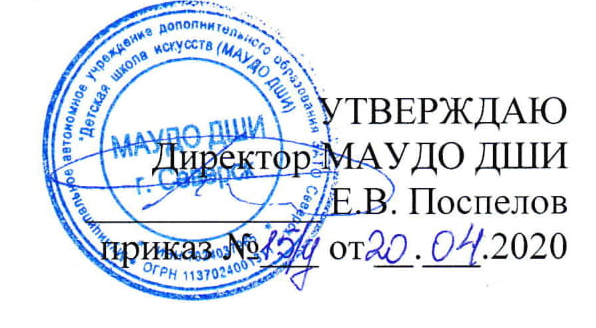 Составитель: Елецкая М.Б.преподаватель   хореографических дисциплин первой  квалификационнойкатегории     МАУДО ДШИ                                                                                          Рецензент:      Рожнова Л.В.преподаватель   хореографических дисциплин высшей квалификационнойкатегории     МАУДО ДШИ                                                                                          Вид учебной работы, учебной нагрузкиРаспределение по годам обученияРаспределение по годам обученияРаспределение по годам обученияВид учебной работы, учебной нагрузки123Количество недель353535Недельная  нагрузка в часах444Максимальная учебная нагрузка (на весь период обучения, в часах)182182182Количество часов на аудиторные занятия140140140Количество часов на самостоятельную работу424242Всего:546 546 546 ОценкаКритерии оценивания выступления5 («отлично»)технически качественное и художественно осмысленное исполнение, отвечающее всем требованиям на данном этапе обучения.4 («хорошо»)отметка отражает грамотное исполнение с небольшими недочетами (как в техническом плане, так и в художественном).3 («удовлетворительно»)исполнение с большим количеством недочетов, а именно: недоученные движения, слабая техническая подготовка, малохудожественное исполнение, отсутствие свободы в хореографических постановках и т.д. «зачет» (без отметки)отражает достаточный уровень подготовки и исполнения на данном этапе обучения.ОценкаКритерии оценивания 5 («отлично»)- знание методики исполнения танцевальных движений;- грамотное исполнение движений, согласно методике; - умение двигаться в соответствии с разнообразным ритмом и характером музыкального сопровождения;- умение различать и точно передавать в движениях начало и окончание музыкальной фразы и всего музыкального произведения;- эмоциональное исполнение танцевальных номеров.4 («хорошо»)- знание методики исполнения танцевальных движений;- неточное  исполнение движений, согласно методике; - умение двигаться в соответствии с разнообразным ритмом и характером музыкального сопровождения;- умение различать и точно передавать в движениях начало и окончание музыкальной фразы и всего музыкального произведения;- недостаточное  эмоциональное исполнение танцевальных номеров.3(«удовлетворительно)средний технический уровень подготовки, слабое знание методики исполнения танцевальных движений;- неграмотное  исполнение движений, согласно методике; - слабое умение двигаться в соответствии с разнообразным ритмом и характером музыкального сопровождения;- слабое умение различать и точно передавать в движениях начало и окончание музыкальной фразы и всего музыкального произведения;- неэмоциональное исполнение танцевальных номеров.